В целях формирования органов проектного управления и реализации решений проектного комитета по основному направлению стратегического развития Российской Федерации «Моногорода» администрация города Алатыря Чувашской Республикип о с т а н о в л я е т:1. Внести изменения в постановление администрации города Алатыря от 29.03.2017 № 252 «Об Управляющем совете в городе Алатыре Чувашской Республики», изложив приложение № 2 в редакции приложения к настоящему постановлению.2. Признать утратившим силу постановление администрации города Алатыря от 28.11.2018 № 840 «О внесении изменений в постановление администрации города Алатыря Чувашской Республики от 29.03.2017 № 252 «Об Управляющем совете в городе Алатыре Чувашской Республики».3. Настоящее постановление вступает в силу после его официального опубликования.4. Отделу информационного обеспечения и взаимодействия со СМИ администрации города Алатыря Чувашской Республики (Каляканова Т. Н.) разместить настоящее постановление на официальном сайте администрации города Алатыря Чувашской Республики и опубликовать в бюллетене города Алатыря Чувашской Республики.Глава администрации города Алатыря                                                                                                    Ю.Н.БоголюбовМоисеева А. Е. (83531)20106Приложениек постановлениюадминистрации города Алатыряот «   » июня 2019 г. №    СоставУправляющего совета по реализации программы развития моногородаАлатыря Чувашской РеспубликиПредседатель Управляющего совета:глава администрации города Алатыря Чувашской Республики – Боголюбов
Юрий Николаевич;Заместители Председателя Управляющего совета:консультант департамента программ развития моногородов некоммерческой организации «Фонд развития моногородов» – Цамаев Заур Маратович (по согласованию);Ответственный секретарь Управляющего советаглавный специалист - эксперт отдела экономики администрации города Алатыря Чувашской Республики – Моисеева Анна ЕвгеньевнаЧлены Управляющего совета:заместитель министра экономического развития, промышленности и торговли Чувашской Республики – Григорьев Сергей Вениаминович (по согласованию);первый заместитель главы администрации города Алатыря – начальник отдела архитектуры, градостроительства, транспорта, природопользования и ЖКХ – Стрельников Дмитрий Викторович;заместитель главы администрации города Алатыря по экономическим и финансовым вопросам - начальник отдела экономики – Васягина Елена Евгеньевна;И.о. начальника отдела образования и молодёжной политики – Меркушина Светлана Геннадьевна; генеральный директор АО «Алатырский хлебозавод» – Маторкин Федор Иванович (по согласованию);директор ООО «Алатырский кирпичный завод» – Тарасова Светлана Николаевна (по согласованию).Ч`ваш РеспубликиУлат`р хула АДМИНИСТРАЦИЙЕЙЫШАНУ«06» 06.2019 г. № 381 Улат`р хули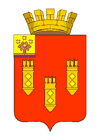 ЧУВАШСКАЯ РЕСПУБЛИКААДМИНИСТРАЦИЯ города Алатыря ПОСТАНОВЛЕНИЕ           «06» июня 2019 г. № 381 г. АлатырьО внесении изменений в постановлениеадминистрации города Алатыря ЧувашскойРеспублики от 29.03.2017 № 252 «Об Управляющем совете в городе Алатыре   Чувашской Республики»